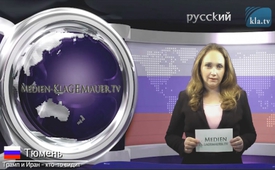 Трамп и Иран – кто-то видит в зеркале самого себя?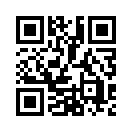 Во время своей поездки на Ближний Восток в мае 2017 года,  президент США Дональд Трамп неоднократно атаковал Иран резкими заявлениями.  Якобы Иран финансирует закупку военной техники и обучает террористов, а также готовит боевиков, создавая нестабильную обстановку на Ближнем Востоке. Является ли Иран  страной, экспортирующей терроризм – или же кто-то видит в зеркале самого себя?Во время своей поездки на Ближний Восток в мае 2017 года,  президент США Дональд Трамп неоднократно атаковал Иран резкими заявлениями.  Якобы Иран финансирует закупку военной техники и обучает террористов, а также готовит боевиков, создавая нестабильную обстановку на Ближнем Востоке. Это известная стратегия США и НАТО: обвинять противника именно в том методе действий, который осуществляют они сами. Например, агрессия против Ирака в 2003 году основывалась на ложном сообщении о владении им оружия массового уничтожения. Но не Ирак, а сами США, используя урановые боеприпасы, виновны в большом количестве убитых граждан Ирака и загрязнении радиоактивными отходами значительной части страны.  Кроме этого, частыми операциями по перемещению военных сил НАТО они тем самым создают угрозу и у границ России. Также как  Северная  Корея,  США проводят  ядерные испытания и создали себе искусственного врага в лице ИГИЛ. 
Итак, США обвиняют Иран в совершении  тех преступлений, в которых повинны они сами. Тем не  менее,  Дональд Трамп в своей речи перед Генеральной Ассамблеей ООН в сентябре 2017 года вновь назвал Иран «страной-изгоем», «экспортирующей» терроризм.  
Является ли Иран  страной, экспортирующей терроризм – или же кто-то видит в зеркале самого себя?от dd./ag.Источники:www.kla.tv/11727

https://deutsch.rt.com/programme/echokammer/63171-echokammer-3-iran-proteste-imМожет быть вас тоже интересует:#OON - Организация Объединённых Наций - www.kla.tv/OON

#Iran - www.kla.tv/Iran-ruKla.TV – Другие новости ... свободные – независимые – без цензуры ...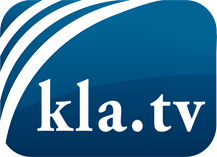 О чем СМИ не должны молчать ...Мало слышанное от народа, для народа...регулярные новости на www.kla.tv/ruОставайтесь с нами!Бесплатную рассылку новостей по электронной почте
Вы можете получить по ссылке www.kla.tv/abo-ruИнструкция по безопасности:Несогласные голоса, к сожалению, все снова подвергаются цензуре и подавлению. До тех пор, пока мы не будем сообщать в соответствии с интересами и идеологией системной прессы, мы всегда должны ожидать, что будут искать предлоги, чтобы заблокировать или навредить Kla.TV.Поэтому объединитесь сегодня в сеть независимо от интернета!
Нажмите здесь: www.kla.tv/vernetzung&lang=ruЛицензия:    Creative Commons License с указанием названия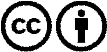 Распространение и переработка желательно с указанием названия! При этом материал не может быть представлен вне контекста. Учреждения, финансируемые за счет государственных средств, не могут пользоваться ими без консультации. Нарушения могут преследоваться по закону.